Obratlovci:Charakteristika obratlovcůTělo podpírá kostra, která chrání měkké orgány.Součástí kostry je páteř složená z obratlů.hlava, trup, párové končetiny a ocasDělení obratlovcůRYBYOBOJŽIVELNÍCIPLAZIPTÁCISAVCIRYBYPOVRCH TĚLA: šupiny ROZMNOŽOVÁNÍ: ryby se tzv. vytírají, z oplozených vajíček se líhne plůdek, který se mění v malou rybu, zvanou potěrPOHYB: pomocí  ploutví DÝCHÁNÍ: Pomocí žaber, žijí ve voděZástupci ryb: vypiš 5 zástupců ryb: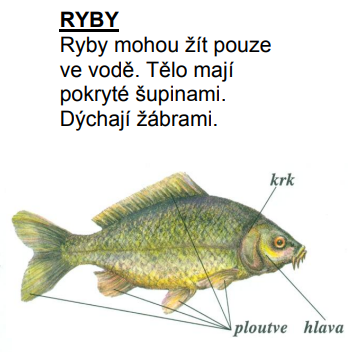 OBOJŽIVELNÍCIŽijí ve vodě i na soušiPOVRCH TĚLA: Vlhká pokožkaROZMNOŽOVÁNÍ: z vajíček se ve vodě líhnou larvy – pulci (dýchají žábrami)DÝCHÁNÍ: dospělý jedinec plícemiZástupci obojživelníků: vypiš 5 zástupců obojživelníků: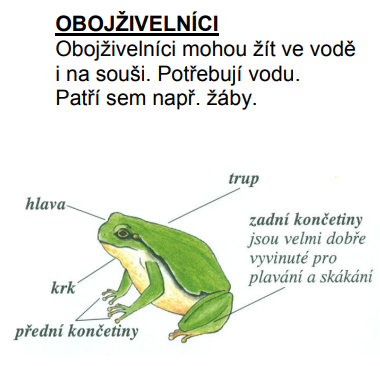 Víte, že mezi obojživelníky patří i čolci a mloci? Správně přiřaď obrázek obojživelníka k jeho názvu.           		čolek velký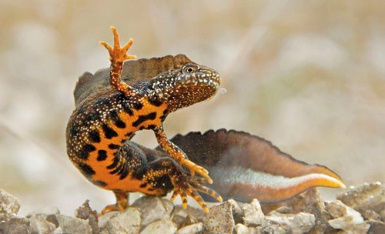 				skokan zelený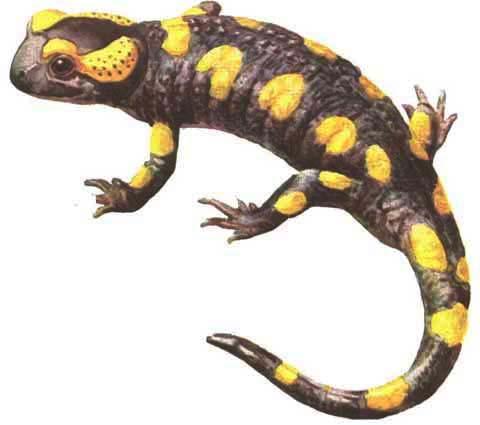 
   			mlok skvrnitý     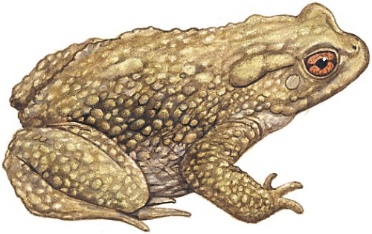 			ropucha obecná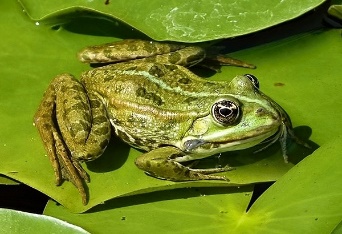  PLAZIPOVRCH TĚLA: kůže - suchá, hladká, zrohovatělá, vytváří šupiny (hadi ji svlékají v celku, ještěrky postupně), krunýř   ROZMNOŽOVÁNÍ: kladou vejce - jsou kožovitáDÝCHÁNÍ: plícemiPatří sem želvy, krokodýli, hadiZástupci plazů: vypiš 5 zástupců plazů: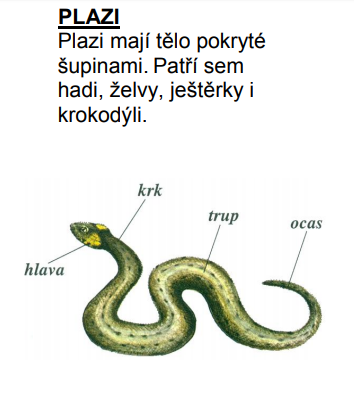 Dokážeš rozdělit správně do skupin plazů?Zmije obecná, želva bahenní, krokodýl nilský, želva nádherná, ještěrka zelená, slepýš křehký, aligátor severoamerický, užovka obojkováHadi:Želvy:Ještěrky:Krokodýli:PTÁCIPřední končetiny jsou přeměněny v křídlaPOVRCH TĚLA: pokryto peřím. DÝCHÁNÍ: plícemi, na ně navazuje 5 párů plicních vakůMají bezzubý zobák, vroubkyChování je instinktivní - ptáci stěhovaví – zde napiš dva zástupce, stálí – zde napiš dva zástupceROZMNOŽOVÁNÍ: kladou vejce 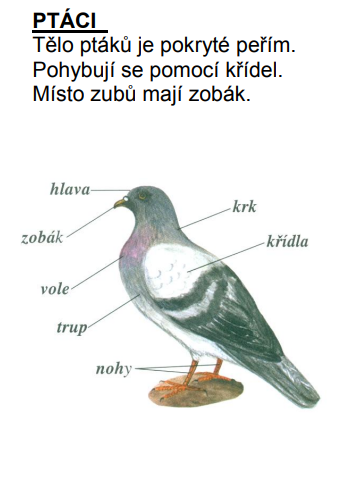 SAVCIŽijí na souši, ve vodě i ve vzduchuPOVRCH TĚLA: kůže a většinou srstROZMNOŽOVÁNÍ: Rodí živá mláďataMatky je krmí mateřským mlékem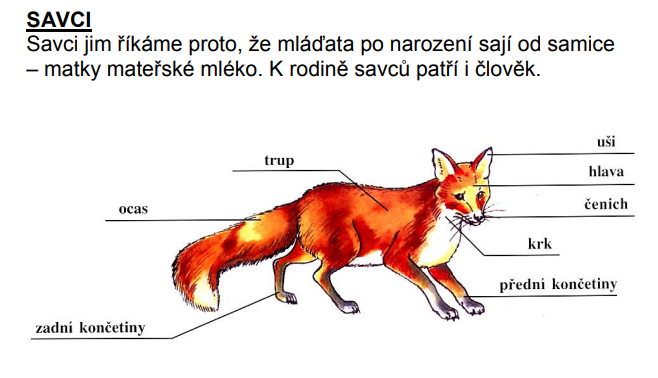 OsmisměrkaTajenka:V osmisměrce najdi všechny ryby a ze zbývajících písmen slož tajenku. Čti po řádcích.V osmisměrce najdi všechny ryby a ze zbývajících písmen slož tajenku. Čti po řádcích.V osmisměrce najdi všechny ryby a ze zbývajících písmen slož tajenku. Čti po řádcích.V osmisměrce najdi všechny ryby a ze zbývajících písmen slož tajenku. Čti po řádcích.V osmisměrce najdi všechny ryby a ze zbývajících písmen slož tajenku. Čti po řádcích.V osmisměrce najdi všechny ryby a ze zbývajících písmen slož tajenku. Čti po řádcích.V osmisměrce najdi všechny ryby a ze zbývajících písmen slož tajenku. Čti po řádcích.V osmisměrce najdi všechny ryby a ze zbývajících písmen slož tajenku. Čti po řádcích.V osmisměrce najdi všechny ryby a ze zbývajících písmen slož tajenku. Čti po řádcích.V osmisměrce najdi všechny ryby a ze zbývajících písmen slož tajenku. Čti po řádcích.V osmisměrce najdi všechny ryby a ze zbývajících písmen slož tajenku. Čti po řádcích.V osmisměrce najdi všechny ryby a ze zbývajících písmen slož tajenku. Čti po řádcích.V osmisměrce najdi všechny ryby a ze zbývajících písmen slož tajenku. Čti po řádcích.V osmisměrce najdi všechny ryby a ze zbývajících písmen slož tajenku. Čti po řádcích.Amur, bolen, cejn, hlavatka, jelec, kapr, karas, lipan, mník, mřenka, okoun, parma, plotice, pstruh, siven, střevle, sumec, štika, úhoř.Amur, bolen, cejn, hlavatka, jelec, kapr, karas, lipan, mník, mřenka, okoun, parma, plotice, pstruh, siven, střevle, sumec, štika, úhoř.Amur, bolen, cejn, hlavatka, jelec, kapr, karas, lipan, mník, mřenka, okoun, parma, plotice, pstruh, siven, střevle, sumec, štika, úhoř.Amur, bolen, cejn, hlavatka, jelec, kapr, karas, lipan, mník, mřenka, okoun, parma, plotice, pstruh, siven, střevle, sumec, štika, úhoř.Amur, bolen, cejn, hlavatka, jelec, kapr, karas, lipan, mník, mřenka, okoun, parma, plotice, pstruh, siven, střevle, sumec, štika, úhoř.Amur, bolen, cejn, hlavatka, jelec, kapr, karas, lipan, mník, mřenka, okoun, parma, plotice, pstruh, siven, střevle, sumec, štika, úhoř.Amur, bolen, cejn, hlavatka, jelec, kapr, karas, lipan, mník, mřenka, okoun, parma, plotice, pstruh, siven, střevle, sumec, štika, úhoř.Amur, bolen, cejn, hlavatka, jelec, kapr, karas, lipan, mník, mřenka, okoun, parma, plotice, pstruh, siven, střevle, sumec, štika, úhoř.Amur, bolen, cejn, hlavatka, jelec, kapr, karas, lipan, mník, mřenka, okoun, parma, plotice, pstruh, siven, střevle, sumec, štika, úhoř.Amur, bolen, cejn, hlavatka, jelec, kapr, karas, lipan, mník, mřenka, okoun, parma, plotice, pstruh, siven, střevle, sumec, štika, úhoř.Amur, bolen, cejn, hlavatka, jelec, kapr, karas, lipan, mník, mřenka, okoun, parma, plotice, pstruh, siven, střevle, sumec, štika, úhoř.Amur, bolen, cejn, hlavatka, jelec, kapr, karas, lipan, mník, mřenka, okoun, parma, plotice, pstruh, siven, střevle, sumec, štika, úhoř.Amur, bolen, cejn, hlavatka, jelec, kapr, karas, lipan, mník, mřenka, okoun, parma, plotice, pstruh, siven, střevle, sumec, štika, úhoř.Amur, bolen, cejn, hlavatka, jelec, kapr, karas, lipan, mník, mřenka, okoun, parma, plotice, pstruh, siven, střevle, sumec, štika, úhoř.Amur, bolen, cejn, hlavatka, jelec, kapr, karas, lipan, mník, mřenka, okoun, parma, plotice, pstruh, siven, střevle, sumec, štika, úhoř.Amur, bolen, cejn, hlavatka, jelec, kapr, karas, lipan, mník, mřenka, okoun, parma, plotice, pstruh, siven, střevle, sumec, štika, úhoř.Amur, bolen, cejn, hlavatka, jelec, kapr, karas, lipan, mník, mřenka, okoun, parma, plotice, pstruh, siven, střevle, sumec, štika, úhoř.Amur, bolen, cejn, hlavatka, jelec, kapr, karas, lipan, mník, mřenka, okoun, parma, plotice, pstruh, siven, střevle, sumec, štika, úhoř.Amur, bolen, cejn, hlavatka, jelec, kapr, karas, lipan, mník, mřenka, okoun, parma, plotice, pstruh, siven, střevle, sumec, štika, úhoř.Amur, bolen, cejn, hlavatka, jelec, kapr, karas, lipan, mník, mřenka, okoun, parma, plotice, pstruh, siven, střevle, sumec, štika, úhoř.SŠTIKAPRRMNÍKHTLIPANNYBŘYKTLŘERARÉJELECMŮAERUMAŽEEŠNBCHVVYTRSICTOKOUNALVČASIVENALESTEKÝPLOTICEECHKÚHOŘPSTRUHNVOASUMECCANDÁTDÁCH